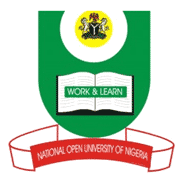 NATIONAL OPEN UNIVERSITY OF NIGERIA14-16 AHMADU BELLO WAY, VICTORIA ISLAND LAGOSSEPTEMBER/OCTOBER 2015 EXAMINATIONSCHOOL OF SCIENCE AND TECHNOLOGYCOURSE CODE: 		ESM 392			COURSE TITLE: 		REMOTE SENSING (2 units)TIME: 2HRS 30MINSINSTRUCTION: Attempt any FOUR questionsThe science of remote sensing has emerged as one of the most fascinating subjects over the past four decades. Discuss (17.5marks).Explain the fact that Remote Sensing requires energy source to illuminate the target(17.5marks).The term radiation is defined as a process in which energy is transmitted in the form of waves or particles, by a body as it changes from a higher energy state to a lower energy state. Discuss with examples (17.5marks).Discuss the different laws and principles which help explain the atmospheric interference to electromagnetic radiation(17.5marks).Highlight the different ways in which earth surface features interact with incident radiation (17.5marks).Discuss the capabilities of such remote sensors with emphasis on those in contemporary usage (17.5marks)